Publicado en Madrid el 26/06/2020 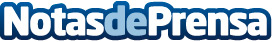 El jurado de los Premios Nacionales de Marketing elige a los ganadores de la presente edición20 marcas finalistas optan a los Premios Nacionales de Marketing que se entregarán el próximo 17 de septiembre en Zalacaín LaFinca. Durante la gala, se entregará, además, un reconocimiento especial al Sector de la Hostelería EspañolaDatos de contacto:Prensa MKT655174313Nota de prensa publicada en: https://www.notasdeprensa.es/el-jurado-de-los-premios-nacionales-de Categorias: Nacional Finanzas Comunicación Marketing Emprendedores Restauración Consumo Premios http://www.notasdeprensa.es